Модель превентивної освіти   Конституція України визнає життя і здоров’я людини одними з найвищих соціальних цінностей. Цілеспрямовано і послідовно формується державна політика щодо здорового способу життя.       Майбутнє покоління України закладається сьогодні, формується зусиллями батьків і педагогів, усім оточенням. Нормальна дитина повинна вміти організуватися за будь-яких ситуацій: аналізувати їх, адекватно реагувати на користь собі, не завдаючи, однак, шкоди іншим, управляти собою.       Визначальними факторами збереження та зміцнення здоров’я, попередження захворювань є умови та спосіб життя. Саме тому педагогічний колектив школи створив проект моделі школи превентивної освіти учнів та учнівської молоді.  Превентивний підхід сучасної школи – це та основа, завдяки якій можна створити умови бажаного для сучасного учня місця в соціумі. Ми розглядаємо превентивну освіту у  її основі як модель духовно і фізично здорової особистості, досягнення якостей, що формуються у процесі навчальної діяльності при дотриманні принципів взаємодії особистісно орієнтованого навчання. Цінність підходу полягає в тому, що у ньому учень розглядається як особистість, яка постійно розвивається, структуру якостей якої формують динамічні процеси в сім’ї, навчальному закладі, соціальному оточенні, екологічній ситуації. Превентивна освіта з таких позицій розглядається як ситуація взаємодії педагога та учня, що перебуває в постійному режимі соціально-педагогічного моніторингу з боку органів учнівського самоврядування, батьків та громадськості тощо.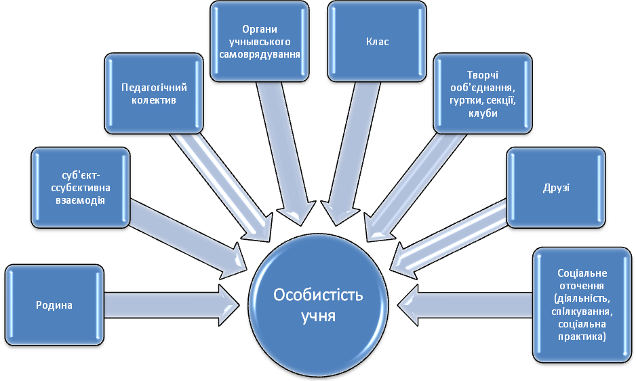 Схема №1Модель  превентивної освіти учнів та учнівської молоді нашого навчального закладу – це  система  підготовчих  та  профілактичних  дій  педагогів,  спрямованих  на  запобігання  формуванню  в  учнів  негативних  звичок,  рис  характеру,  проявам  асоціальної  поведінки  підлітків  та  організацію  належного  догляду  за  діяльністю  школярів.  Це  організований  освітньою  установою  комплекс  систематичного  і  цілеспрямованого  впливу  на  свідомість,  почуття  і  волю  учнів  з  метою  попередження  антигромадської  поведінки.  Сутність  її  полягає  у  розвитку  почуття  соціальної  відповідальності  підлітків  за  свою  поведінку,  що  сприяє  глибокому  усвідомленню  не  лише  своїх  прав,  а  й  обов’язків.     Превентивне  виховання  має  сприяти  формуванню  в  учнів  моральних  почуттів,  які  регулювали  б  їхню  поведінку:  почуття  законності  обраної  мети,  правомірності  шляхів  і  засобів  їх  реалізації,  відповідальності.    Мета діяльності нашого навчального закладу  – спрямована на підвищення рівня знань, умінь і навичок протидії негативним явищам та формування відповідальної поведінки ,яка забезпечить цілісне благополуччя дитини шляхом створення необхідних умов для її особистісного розвитку,упорядкування сприятливого шкільного середовища, налагодження партнерської взаємодії учасників навчально – виховного процесу.Завданнями нашої школи є :формування  правової  свідомості;формування  почуттів,  що  регулюють  поведінку:формування законності  обраної  мети;формування правомірності  шляхів  її  реалізації;формування  почуттів справедливості;формування активної  протидії  порушникам  законів  нашої  країни;підвищення  правової  культури;попередження  асоціальних  проявів  серед  учнів,  профілактика  вживання  наркогенних  речовин;попередження та профілактика дитячої  безоглядності;попередження та просвітницька  робота  щодо  запобігання  протиправній  поведінці,  шкідливим  звичкам,  захворюванням  та  хворобам;формування правильного  статевого  виховання;Здійснення оновлення змісту і технологій превентивної освіти особистості.Створення  оперативної системи підвищення кваліфікації педагогів школи з питань процесу превентивної освіти особистості у сучасних умовах шляхом проведення тематичних засідань шкільного методичного об’єднання класних керівників, семінарів, психологічних тренінгів, майстер-класів, засідань творчої групи тощо.  Здійснення організаційно-методичного забезпечення та підвищення батьківської майстерності з питань запобігання негативній соціалізації у родині шляхом розгляду питань превентивної освіти на загальношкільних та класних батьківських зборах, засіданнях шкільного батьківського комітету, батьківському всеобучу, проведення індивідуальної та групової роботи з батьківською громадськістю: лекторіїв, круглих столів, загальношкільних та класних родинних свят тощо.Суб’єкти проекту всі учасники навчально – виховного процесу:Учні Полонської ЗОШ І-ІІІ ст.№4;Педагогічний колектив;Батьки;Громадські організації.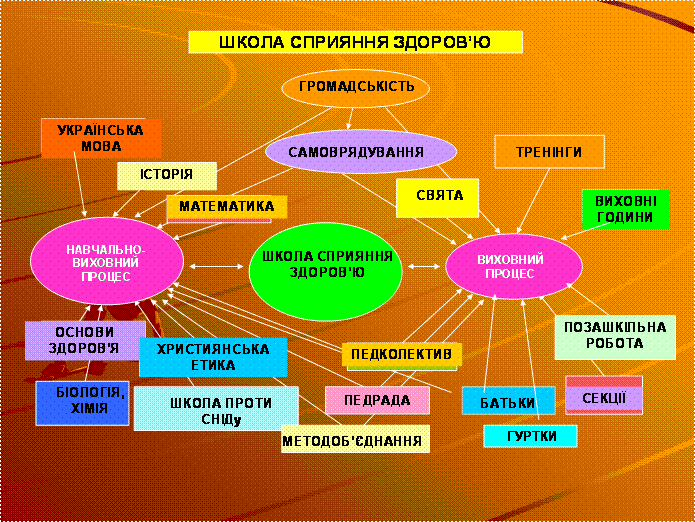 Очікуваним результатом  превентивної  освіти у школі є поведінка учнів, що визначається основними показниками вихованості:Поведінка в сім'ї: чи виявляє дитина інтерес до сімейних справ, проблем у родині, чи переживає разом з іншим членами родини радощі й негаразди.Поведінка в школі: уважність на уроках, старанність у виконанні завдань учителів. Вияв почуття відповідальності за доручені справи, бережливе ставлення до шкільного майна, дотримання правил для учнів і режиму закладу.Ставлення до старших: ввічливість у спілкуванні, надання посильної допомоги тим, хто її потребує.Ставлення до ровесників: активна участь у спільній діяльності. Прагнення поділитися своїми успіхами та невдачами з товаришами. Бажання безкорисливо допомагати друзям, прагнення не підводити клас, групу.Поведінка на вулиці та в громадських місцях: дотримання правил вуличного руху, збереження природи, дотримання чистоти в громадських місцях, у транспорті, на вулиці.Ставлення до самого себе: охайність і бережливість, дотримання правил особистої гігієни, виконання режиму дня, адекватна оцінка своєї поведінки та окремих вчинків, правдивість, принциповість. Отже,система превентивної освіти  в школі  сприяє формуванню в учнів моральних почуттів, які регулюють  їхню поведінку: почуття законності обраної мети, правомірності шляхів і засобів їх реалізації, відповідальності. 